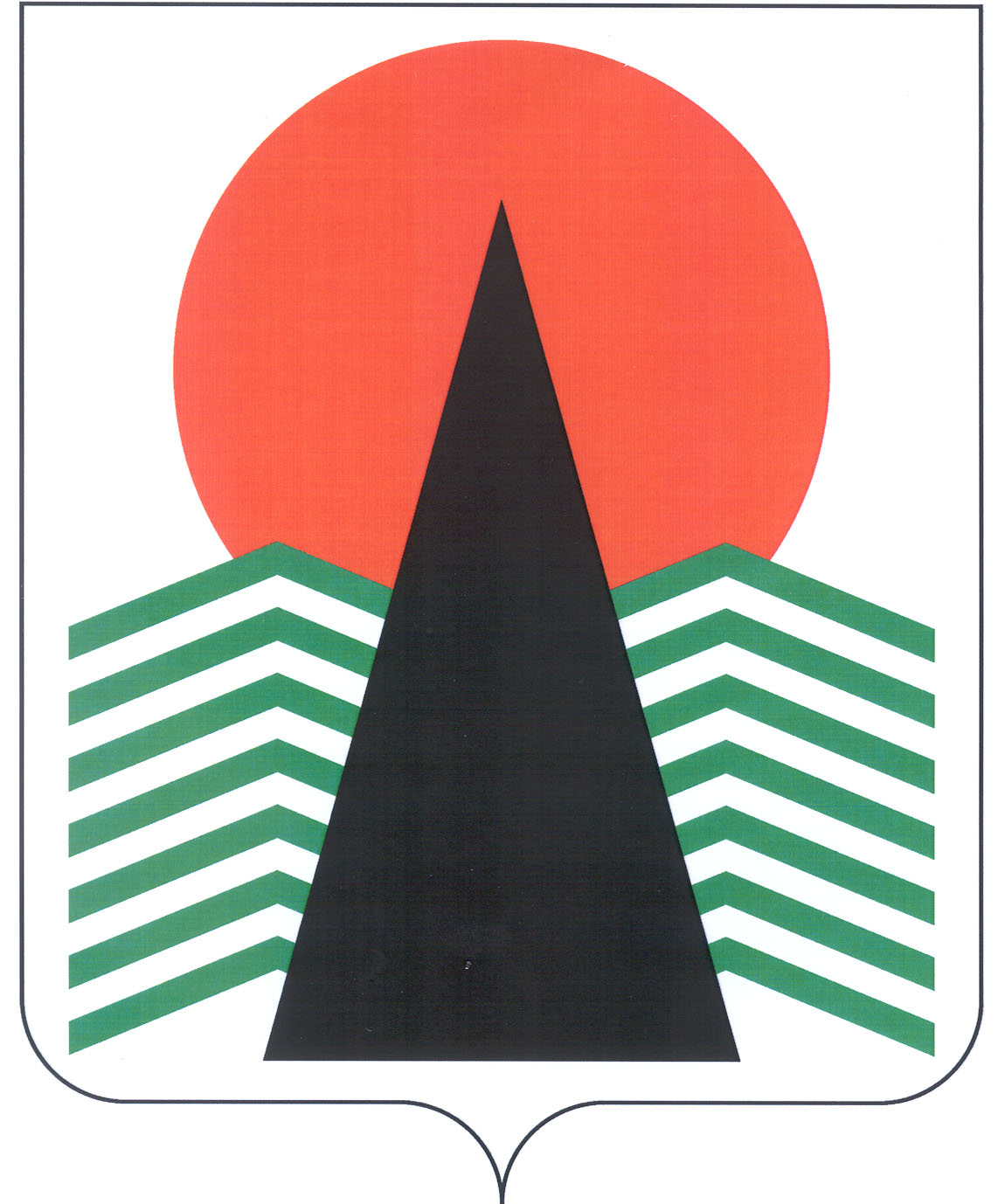 Сельское поселение СингапайНефтеюганский районХанты-Мансийский автономный округ – ЮграАДМИНИСТРАЦИЯ СЕЛЬСКОГО ПОСЕЛЕНИЯ СИНГАПАЙ ПОСТАНОВЛЕНИЕ13.12.2023                                                                                       № 304О внесении изменений в постановление администрации от 20.06.2018 № 168 "О порядке организации рассмотрения обращений российских и иностранных граждан, лиц без гражданства, объединений граждан, в том числе юридических лиц в администрации сельского поселения Сингапай"В соответствии с Федеральным законом от 04.08.2023 № 480-ФЗ «О внесении изменений в Федеральный закон "О порядке рассмотрения обращений граждан Российской Федерации"  ПОСТАНОВЛЯЮ:Внести следующие изменения в постановление администрации от 20.06.2018 № 168 "О порядке организации рассмотрения обращений российских и иностранных граждан, лиц без гражданства, объединений граждан, в том числе юридических лиц в администрации сельского поселения Сингапай": Пункт 2.5 раздела 2 приложения к постановлению изложить в новой редакции:«2.5. Прием обращений в электроном виде осуществляется через Интернет-приемную на официальном сайте органов местного самоуправления сельского поселения Сингапай https://singapaj-r86.gosweb.gosuslugi.ru/.».Пункт 2.6 раздела 2 приложения к постановлению изложить в новой редакции:«2.6. Требования к оформлению обращения размещаются на официальном сайте органов местного самоуправления сельского поселения Сингапай в разделе «Для жителей» - «Обращения» - «Общая информация», на информационных стендах в администрации сельского поселения. Раздел 3 приложения к постановлению изложить в новой редакции:«3. Требования к оформлению обращений3.1. Гражданин в своем обращении в письменной форме в обязательном порядке указывает либо наименование органа местного самоуправления, в которое направляет обращение в письменной форме, либо фамилию, имя, отчество соответствующего должностного лица, а также свои фамилию, имя, отчество (последнее – при наличии), почтовый адрес либо адрес электронной почты по которому должен быть направлены ответ, уведомление о переадресации обращения, излагает суть предложения, заявления или жалобы, ставит личную подпись и дату.3.2. В случае необходимости в подтверждение своих доводов гражданин прилагает к письменному обращению документы и материалы либо их копии.3.3. Гражданин, направивший обращение, в форме электронного документа, в том числе  с использованием федеральной государственной информационной системы "Единый портал государственных и муниципальных услуг (функций) (далее - Единый портал) в обязательном порядке указывает свои фамилию, имя, отчество (последнее - при наличии), а также указывает адрес электронной почты либо использует адрес (уникальный идентификатор), личного кабинета на Едином портале", по которым должны быть направлены ответ, уведомление о переадресации обращения. Гражданин вправе приложить к такому обращению необходимые документы и материалы в электронной форме.".3.4. Обращения, поступившие в администрацию сельского поселения Сингапай или должностному лицу по информационным системам общего пользования, подлежат рассмотрению в соответствии с настоящим Порядком.» Пункт 11.4 раздела 11 приложения к постановлению изложить в новой редакции:«11.4. Ответ на обращение направляется в форме электронного документа по адресу электронной почты, указанному в обращении, поступившем в государственный орган, орган местного самоуправления или должностному лицу в форме электронного документа, или по адресу (уникальному идентификатору) личного кабинета гражданина на Едином портале при его использовании и в письменной форме по почтовому адресу, указанному в обращении, поступившем в государственный орган, орган местного самоуправления или должностному лицу в письменной форме. Кроме того, на поступившее в государственный орган, орган местного самоуправления или должностному лицу обращение, содержащее предложение, заявление или жалобу, которые затрагивают интересы неопределенного круга лиц, в частности на обращение, в котором обжалуется судебное решение, вынесенное в отношении неопределенного круга лиц, ответ, в том числе с разъяснением порядка обжалования судебного решения, может быть размещен с соблюдением требований части 2 статьи 6 настоящего Федерального закона на официальном сайте данных государственного органа или органа местного самоуправления в информационно-телекоммуникационной сети "Интернет".»Настоящее постановление подлежит размещению на официальном сайте органов местного самоуправления сельского поселения Сингапай.Контроль за выполнением постановления оставляю за собой.Глава сельского поселения						В.Ю.Куликов